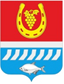 администрациЯ Цимлянского районаПОСТАНОВЛЕНИЕ__12.2022                     № ___                    г. ЦимлянскОб оплате труда работников муниципальных бюджетных образовательных учреждений, Цимлянского района подведомственных отделу культуры Администрации Цимлянского районаВ соответствии с постановлением Правительства Ростовской области от 31.10.2022 № 929 «О внесении изменений в постановление Правительства Ростовской области от 28.06.2019 № 443», постановлением Правительства Ростовской области от 31.12.2015 № 222 «О системе оплаты труда работников государственных бюджетных, автономных и казенных учреждений Ростовской области», Администрация Цимлянского района.ПОСТАНОВЛЯЕТ:Утвердить Положение об оплате труда работников муниципальных бюджетных образовательных учреждений Цимлянского района, подведомственных отделу культуры Администрации Цимлянского района, согласно приложению № 1. 	2. Утвердить Перечень должностей административно-управленческого персонала, согласно приложению № 2.3. Настоящее постановление вступает в силу со дня официального опубликования, но не ранее 01 января 2023 г.4. Контроль за выполнением постановления возложить на заместителя главы Администрации Цимлянского района по социальной сфере Кузину С.Н.Глава АдминистрацииЦимлянского района                                    В.В. СветличныйПостановление вносит отдел культуры Администрации Цимлянского района Приложение № 1 
к постановлениюАдминистрации Цимлянского района 
от  __.12.2022 № _____Положение
об оплате труда работников муниципальных бюджетных образовательных учреждений Цимлянского района, подведомственных отделу культуры Администрации Цимлянского района1. Общие положения1.1. Настоящее положение об оплате труда муниципальных бюджетных образовательных учреждений Цимлянского района, подведомственных отделу культуры Администрации Цимлянского района (далее – Положение) определяет порядок формирования системы оплаты труда работников муниципальных бюджетных образовательных учреждений Цимлянского района, подведомственных отделу культуры Администрации Цимлянского района(далее – учреждение),осуществляющего основную деятельность по виду экономической деятельности «85.Образование» Общероссийского классификатора видов экономической деятельности.1.2. Положение включает в себя:порядок установления должностных окладов, ставок заработной платы;порядок и условия установления выплат компенсационного характера;порядок и условия установления выплат стимулирующего характера;условия оплаты труда руководителей учреждений, их заместителей и главных бухгалтеров, включая порядок определения должностных окладов, условия осуществления выплат компенсационного и стимулирующего характера;особенности условий оплаты труда педагогических работников;другие вопросы оплаты труда.1.3. Система оплаты труда работников, включая порядок определения должностных окладов, ставок заработной платы, размеры и условия осуществления выплат компенсационного и стимулирующего характера, устанавливается коллективным договором, соглашениями, локальными нормативными актами, содержащими нормы трудового права, принимаемыми в соответствии с трудовым законодательством Российской Федерации, и настоящим положением с учетом мнения представительного органа работников (далее - локальные нормативные акты по оплате труда).1.4. В соответствии со статьей 133 Трудового кодекса Российской Федерации (далее - ТК РФ) и частью 2 статьи 4 Областного закона от 03.10.2008 № 91-ЗС «О системе оплаты труда работников областных государственных учреждений» месячная заработная плата работника, полностью отработавшего за этот период норму рабочего времени и выполнившего нормы труда (трудовые обязанности), не может быть ниже минимального размера оплаты труда.В случаях, когда заработная плата работника за норму рабочего времени (норму труда) окажется ниже минимального размера оплаты труда, работнику производится доплата до минимального размера оплаты труда.Если работник не полностью отработал норму рабочего времени за соответствующий календарный месяц года, то доплата производится пропорционально отработанному времени.При расчете доплаты до минимального размера оплаты труда в состав заработной платы, не превышающей минимального размера оплаты труда, не включаются:доплаты за совмещение профессий (должностей), расширение зон обслуживания, увеличение объема работ, определенные как дополнительная работа, не предусмотренная трудовым договором;повышенная оплата сверхурочной работы, работы в ночное время, выходные и нерабочие праздничные дни.Доплата до минимального размера оплаты труда начисляется работнику по основному месту работы (по основной должности, профессии) и работе, выполняемой по совместительству, и выплачивается вместе с заработной платой за истекший календарный месяц.1.5. Определение размеров заработной платы работника учреждения осуществляется по основной должности, а также по каждой должности, занимаемой в порядке совместительства, раздельно.Оплата труда работников учреждения, занятых по совместительству, а также на условиях неполного рабочего дня или неполной рабочей недели, производится пропорционально отработанному времени либо в зависимости от выполненного объема работ.1.6. Заработная плата работников учреждений (без учета выплат стимулирующего характера) при изменении системы оплаты труда не может быть меньше заработной платы (без учета выплат стимулирующего характера), выплачиваемой работникам до ее изменения, при условии сохранения объема трудовых (должностных) обязанностей работников и выполнения ими работ той же квалификации.1.7. Формирование фонда оплаты труда осуществляется учреждениями в пределах выделенных средств бюджета и иных источников, не запрещенных законодательством Российской Федерации.Порядок формирования фонда оплаты труда учреждений за счет средств бюджета определяется министерством культуры Ростовской области.1.8. Условия оплаты труда работников, включая размеры должностных окладов, ставок заработной платы, размеры и условия выплат компенсационного и стимулирующего характера, включаются в трудовые договоры с работниками.1.9. Настоящее положение определяет порядок формирования системы оплаты труда работников за счет средств бюджета. Система оплаты труда за счет средств, поступающих от приносящей доход деятельности, разрабатывается учреждением самостоятельно с учетом общих подходов к формированию систем оплаты труда, определенных настоящим положением.2. Порядок установления должностных окладов, ставок заработной платы2.1. В соответствии со статьей 2 Областного закона от 03.10.2008 N 91-ЗС "О системе оплаты труда работников областных государственных учреждений":должностной оклад - фиксированный размер оплаты труда работника за исполнение трудовых (должностных) обязанностей определенной сложности за календарный месяц без учета компенсационных, стимулирующих и социальных выплат;ставка заработной платы - фиксированный размер оплаты труда работника за выполнение нормы труда определенной сложности (квалификации) за единицу времени без учета компенсационных, стимулирующих и социальных выплат.2.2. Оплата труда работников, осуществляющих профессиональную деятельность по должностям служащих, включая руководителей и специалистов (за исключением педагогических работников, для которых установлены нормы часов педагогической работы за ставку заработной платы), осуществляется на основе должностных окладов.Оплата труда педагогических работников, для которых уполномоченным Правительством РФ органом исполнительной власти установлены нормы часов педагогической работы за ставку заработной платы, осуществляется на основе ставок заработной платы, являющихся расчетной величиной, применяемой при исчислении их заработной платы с учетом установленного объема педагогической работы.Оплата труда работников, осуществляющих профессиональную деятельность по профессиям рабочих, осуществляется на основе ставок заработной платы.2.3. Установление должностных окладов, ставок заработной платы.2.3.1.Размеры должностных окладов, ставок заработной платы устанавливаются локальными нормативными актами по оплате труда, но не ниже минимальных размеров должностных окладов, ставок заработной платы, установленных положением.Не допускается установление по должностям, входящим в один и тот же квалификационный уровень профессиональной квалификационной группы, различных размеров должностных окладов, ставок заработной платы, а также установления диапазонов размеров должностных окладов, ставок заработной платы по квалификационным уровням профессиональных квалификационных групп либо по должностям работников с равной сложностью труда по должностям служащих, не включенным в профессиональные квалификационные группы.2.3.2. Должностные оклады, ставки заработной платы по должностям работников образования устанавливаются на основе профессиональных квалификационных групп должностей (далее также - ПКГ), утвержденных приказом Министерства здравоохранения и социального развития Российской Федерации от 05.05.2008 N 216н "Об утверждении профессиональных квалификационных групп должностей работников образования".Минимальные размеры должностных окладов по ПКГ по должностям работников учебно-вспомогательного персонала приведены в таблице N 1.Таблица N 1Минимальные размеры должностных окладов по профессиональным квалификационным группам по должностям работников учебно-вспомогательного персоналаМинимальные размеры должностных окладов, ставок заработной платы по ПКГ по должностям педагогических работников приведены в таблице N 2.Таблица N 2Минимальные размеры должностных окладов, ставок заработной платы по профессиональным квалификационным группам по должностям педагогических работниковМинимальные размеры должностных окладов по ПКГ по должностям руководителей структурных подразделений приведены в таблице N 3.Таблица N 3Минимальные размеры должностных окладов по профессиональным квалификационным группам по должностям руководителей структурных подразделений2.3.3. Должностные оклады по должностям работников культуры устанавливаются на основе ПКГ должностей, утвержденных приказом Министерства здравоохранения и социального развития Российской Федерации от 31.08.2007 N 570 "Об утверждении профессиональных квалификационных групп должностей работников культуры, искусства и кинематографии".Минимальные размеры должностных окладов по ПКГ по должностям работников культуры приведены в таблице № 4.Таблица № 4Минимальные размеры должностных окладов по профессиональным квалификационным группам по должностям работников культуры2.3.4. Должностные оклады по должностям работников дополнительного профессионального образования устанавливаются на основе профессиональных квалификационных групп должностей, утвержденных приказом Министерства здравоохранения и социального развития Российской Федерации от 05.05.2008 N 217н "Об утверждении профессиональных квалификационных групп должностей работников высшего и дополнительного профессионального образования".Минимальные размеры должностных окладов по ПКГ по общеотраслевым должностям специалистов и служащих приведены в таблице № 5.Таблица № 5Минимальные размеры должностных окладов по профессиональным квалификационным группам по общеотраслевым должностям специалистов и служащихПримечание.Для учреждений дополнительного профессионального образования минимальные размеры должностных окладов по ПКГ "Общеотраслевые должности служащих второго уровня" (5-й квалификационный уровень) и ПКГ "Общеотраслевые должности служащих четвертого уровня" (1-й квалификационный уровень) устанавливаются как для учреждений I - II групп по оплате труда руководителей.2.3.5. Ставки заработной платы по общеотраслевым профессиям рабочих устанавливаются на основе ПКГ, утвержденных приказом Министерства здравоохранения и социального развития Российской Федерации от 29.05.2008 N 248н "Об утверждении профессиональных квалификационных групп общеотраслевых профессий рабочих".Минимальные размеры ставок заработной платы по ПКГ по общеотраслевым профессиям рабочих приведены в таблице № 6.Таблица № 6Минимальные размеры ставок заработной платы по профессиональным квалификационным группам по общеотраслевым профессиям рабочихПримечание.Ставка заработной платы исходя из 4-го квалификационного уровня ПКГ "Общеотраслевые профессии рабочих второго уровня" устанавливается водителям автомобилей, автобусов для перевозки обучающихся (учащихся воспитанников), имеющим квалификацию первого класса.2.3.6. Ставки заработной платы по профессиям рабочих культуры устанавливаются на основе ПКГ, утвержденных приказом Министерства здравоохранения и социального развития Российской Федерации от 14.03.2008 N 121н "Об утверждении профессиональных квалификационных групп профессий рабочих культуры, искусства и кинематографии".Минимальные размеры ставок заработной платы по ПКГ по профессиям рабочих культуры приведены в таблице № 7.Таблица № 7Минимальные размеры ставок заработной платы по профессиональным квалификационным группам по профессиям рабочих культурыПримечание.Используемое сокращение:ЕТКС - Единый тарифно-квалификационный справочник работ и профессий рабочих.2.3.7. Минимальные размеры должностных окладов работников, осуществляющих профессиональную деятельность по должностям руководителей структурных подразделений, специалистов и служащих, не вошедшим в ПКГ, утвержденные приказами Министерства здравоохранения и социального развития Российской Федерации, приведены в таблице № 8.Таблица № 8МИНИМАЛЬНЫЕ РАЗМЕРЫдолжностных окладов работников, осуществляющих профессиональную деятельность по должностям руководителей структурных подразделений,специалистов и служащих, не вошедшим в ПКГ, утвержденные приказами Министерства здравоохранения и социального развития Российской Федерации2.3.8. Размеры должностных окладов заместителей руководителей структурных подразделений учреждений устанавливаются на 5 - 10 процентов ниже размеров должностных окладов соответствующих руководителей(за исключением должности заместителя главного бухгалтера).3. Порядок и условия установления выплат компенсационного характера3.1. В учреждениях устанавливаются следующие виды выплат компенсационного характера:3.1.1. Выплаты работникам, занятым на работах с вредными и (или) опасными условиями труда.3.1.2. Выплаты за работу в местностях с особыми климатическими условиями (на территориях, отнесенных к пустынной и безводной местности).3.1.3. Выплаты за работу в условиях, отклоняющихся от нормальных (при выполнении работ различной квалификации, совмещении профессий (должностей), сверхурочной работе, работе в ночное время и при выполнении работ в других условиях, отклоняющихся от нормальных).3.2. Педагогическим работникам все выплаты компенсационного характера, устанавливаемые в процентах от должностного оклада (ставки заработной платы), рассчитываются от должностных окладов (ставок заработной платы) с учетом надбавки за квалификацию при наличии квалификационной категории, устанавливаемой в соответствии с подпунктами 4.9.1 пункта 4.9 раздела 4 настоящего положения, за исключением доплаты за осуществление дополнительной работы, не входящей в круг основных должностных обязанностей.Рабочим выплаты компенсационного характера, устанавливаемые в форме доплат к должностным окладам (ставкам заработной платы), рассчитываются от ставок заработной платы с учетом надбавки за качество работы, устанавливаемой в соответствии с пунктом 4.5 раздела 4 настоящего положения.3.3. Доплаты работникам, занятым на работах с вредными и (или) опасными условиями труда, устанавливаются в соответствии со статьей 147 ТК РФ и осуществляются следующим образом:3.3.1. Доплата за работу с вредными и (или) опасными условиями труда устанавливается по результатам специальной оценки условий труда, проводимой в соответствии с Федеральным законом от 28.12.2013 № 426-ФЗ "О специальной оценке условий труда", в размере не менее 4 процентов должностного оклада, ставки заработной платы, установленных для различных видов работ с нормальными условиями труда.Конкретные размеры доплаты за работу с вредными и (или) опасными условиями труда устанавливаются работодателем с учетом мнения представительного органа работников в порядке, установленном статьей 372 ТК РФ для принятия локальных нормативных актов по оплате труда, либо коллективным договором, трудовым договором.Руководителями учреждений принимаются меры по проведению специальной оценки условий труда с целью уточнения наличия условий труда, отклоняющихся от нормальных, и оснований для применения компенсационных выплат за работу в указанных условиях.В случае обеспечения на рабочих местах безопасных условий труда, подтвержденных результатами специальной оценки условий труда или заключением государственной экспертизы условий труда, доплата за работу с вредными и (или) опасными условиями труда не устанавливается.3.3.2. Педагогическим работникам, для которых предусмотрены нормы часов педагогической работы или нормы часов учебной (преподавательской) работы за ставку заработной платы, доплата за работу с вредными и (или) опасными условиями труда рассчитывается от заработной платы, исчисленной из ставки заработной платы и установленного объема педагогической работы или учебной (преподавательской) работы.3.4. Выплаты компенсационного характера работникам в случаях выполнения работ в условиях, отклоняющихся от нормальных, устанавливаются с учетом статьи 149 ТК РФ.Размеры выплат, установленные коллективным договором, соглашениями, локальными нормативными актами по оплате труда, трудовыми договорами, не могут быть ниже установленных трудовым законодательством и иными нормативными правовыми актами, содержащими нормы трудового права. Выплаты компенсационного характера осуществляются следующим образом:3.4.1. При совмещении профессий (должностей), расширении зон обслуживания, увеличении объема работы или исполнении обязанностей временно отсутствующего работника без освобождения от работы, определенной трудовым договором, работнику производится доплата в соответствии со статьей 151 ТК РФ.Размер доплаты устанавливается по соглашению сторон трудового договора с учетом содержания и (или) объема дополнительной работы.Доплата осуществляется в пределах фонда заработной платы по вакантной должности (должности временно отсутствующего работника) и может устанавливаться как одному, так и нескольким лицам, выполняющим дополнительный объем работы. Конкретные размеры доплат определяются каждому работнику дифференцированно, в зависимости от квалификации этого работника, объема выполняемых работ, степени использования рабочего времени.3.4.2. В соответствии со статьей 152 ТК РФ оплата сверхурочной работы производится работникам учреждения за первые два часа работы не менее чем в полуторном размере, за последующие часы - не менее чем в двойном размере. Конкретные размеры оплаты за сверхурочную работу могут определяться коллективным договором, локальным нормативным актом по оплате труда или трудовым договором. По желанию работника сверхурочная работа вместо повышенной оплаты может компенсироваться предоставлением дополнительного времени отдыха, но не менее времени, отработанного сверхурочно.3.4.3.Доплата за работу в выходные и нерабочие праздничные дни производится работникам, привлекавшимся к работе в выходные и нерабочие праздничные дни, в соответствии со статьей 153 ТК РФ.Размер доплаты составляет не менее:одинарной дневной ставки сверх должностного оклада (ставки заработной платы) при работе полный день, если работа в выходной или нерабочий праздничный день производилась в пределах месячной нормы рабочего времени, и в размере не менее двойной дневной ставки сверх должностного оклада (ставки заработной платы), если работа производилась сверх месячной нормы рабочего времени;одинарной части должностного оклада (ставки заработной платы) сверх должностного оклада (ставки заработной платы) за каждый час работы, если работа в выходной или нерабочий праздничный день производилась в пределах месячной нормы рабочего времени, и в размере не менее двойной части должностного оклада (ставки заработной платы) сверх должностного оклада (ставки заработной платы) за каждый час работы, если работа производилась сверх месячной нормы рабочего времени.По желанию работника, работавшего в выходной или нерабочий праздничный день, ему может быть предоставлен другой день отдыха. В этом случае работа в выходной или нерабочий праздничный день оплачивается в одинарном размере, а день отдыха оплате не подлежит.Конкретные размеры оплаты за работу в выходной или нерабочий праздничный день устанавливаются коллективным договором, локальным нормативным актом по оплате труда, трудовым договором с учетом правовых позиций Конституционного Суда Российской Федерации, изложенных в постановлении Конституционного Суда Российской Федерации от 28.06.2018 № 26-П.Оплата в повышенном размере производится работникам за часы, фактически отработанные в выходной или нерабочий праздничный день. Если на выходной или нерабочий праздничный день приходится часть рабочего дня (смены), в повышенном размере оплачиваются часы, фактически отработанные в выходной или нерабочий праздничный день (от 0 часов до 24 часов)».3.4.4. В соответствии со статьей 154 ТК РФ работникам производится доплата за работу в ночное время в размере 35 процентов должностного оклада (ставки заработной платы) за каждый час работы в ночное время (в период с 22 до 6 часов).Расчет части должностного оклада (ставки заработной платы) за час работы определяется путем деления должностного оклада (ставки заработной платы) работника на среднемесячное количество рабочих часов в соответствующем календарном году.3.4.5. При выполнении дополнительной работы, связанной с обеспечением образовательного процесса, но не входящей в основные должностные обязанности работников, предусмотренные квалификационными характеристиками (профессиональными стандартами), работникам учреждения устанавливается доплата за осуществление дополнительной работы, не входящей в круг основных должностных обязанностей.Размеры доплаты за осуществление дополнительной работы, не входящей в круг основных должностных обязанностей, устанавливаются в соответствии с таблицей № 9.Таблица № 9Размеры доплат за осуществление дополнительной работы, не входящей в круг основных должностных обязанностей3.4.6. Доплата за осуществление дополнительной работы, не входящей в круг основных должностных обязанностей, устанавливается от должностного оклада (ставки заработной платы) по соответствующей должности (профессии).Педагогическим работникам, для которых предусмотрены нормы часов педагогической работы или нормы часов учебной (преподавательской) работы за ставку заработной платы, а также при почасовой оплате труда педагогических работников доплата за осуществление дополнительной работы, не входящей в круг основных должностных обязанностей, рассчитывается от ставки заработной платы по соответствующей педагогической должности, за исключением доплат преподавателям за проверку письменных работ, которые устанавливаются от заработной платы, исчисленной из ставки заработной платы и установленного объема педагогической работы или учебной (преподавательской) работы.3.4.7. Выплаты компенсационного характера могут устанавливаться работнику по основной работе и работе, осуществляемой по совместительству, в зависимости от условий работы и содержания выполняемых работ.4. Порядок и условия установления выплат стимулирующего характера4.1. Выплаты стимулирующего характера, размеры и условия их осуществления устанавливаются коллективными договорами, соглашениями, локальными нормативными актами в соответствии с трудовым законодательством и иными нормативными правовыми актами, содержащими нормы трудового права, в пределах фонда оплаты труда.В учреждениях могут устанавливаться следующие виды выплат стимулирующего характера:за интенсивность и высокие результаты работы;за качество выполняемых работ;за выслугу лет;премиальные выплаты по итогам работы;иные выплаты стимулирующего характера.4.2. К выплатам стимулирующего характера относятся выплаты, направленные на стимулирование работника к качественному результату труда, повышению своего профессионального уровня и квалификации, а также поощрение за выполненную работу.4.3. Надбавки за интенсивность и высокие результаты работы, за качество выполняемых работ и премиальные выплаты по итогам работы устанавливаются на основе показателей и критериев, позволяющих оценить результативность и эффективность труда работников, в пределах фонда оплаты труда учреждения.4.4. Надбавка за интенсивность и высокие результаты работы устанавливается:4.4.1. Педагогическим работникам - в зависимости от результативности труда и качества работы по организации образовательного процесса.Надбавка за интенсивность и высокие результаты работы устанавливается в процентах от должностного оклада (педагогическим работникам, для которых установлены нормы часов педагогической работы за ставку заработной платы, - от заработной платы, исчисленной из ставки заработной платы и установленного объема учебной нагрузки) или в абсолютном размере. Порядок ее установления и размеры в зависимости от достигнутых показателей, а также критерии оценки результативности и качества труда педагогических работников определяются учреждением самостоятельно и утверждаются локальным нормативным актом по оплате труда.Конкретные размеры надбавки за интенсивность и высокие результаты работы по результатам оценки труда педагогических работников утверждаются приказом руководителя учреждения.4.5. Надбавка за качество работы может устанавливаться рабочим, имеющим не ниже 6-го квалификационного разряда и привлекаемым для выполнения важных (особо важных) и ответственных (особо ответственных) работ, а также водителям автомобилей, тарифицированным по 4-му и 5-му квалификационным разрядам, занятым перевозкой обучающихся (воспитанников), в размере до 20 процентов ставки заработной платы.4.6. Надбавка за выслугу лет устанавливается руководителям, специалистам и иным служащим (в том числе относящимся к учебно-вспомогательному персоналу в соответствии с приказом Министерства здравоохранения и социального развития Российской Федерации от 26.08.2010 № 761н «Об утверждении Единого квалификационного справочника должностей руководителей, специалистов и служащих», раздел «квалификационные характеристики должностей работников образования») в зависимости от общего количества лет, проработанных в государственных и муниципальных учреждениях, государственных органах и органах местного самоуправления (далее – стаж работы в бюджетной сфере).Надбавка за выслугу лет устанавливается в процентах от должностного оклада (педагогическим работникам, для которых предусмотрены нормы часов педагогической работы за ставку заработной платы – от заработной платы, исчисленной из ставки заработной платы и установленного объема педагогической работы).Размер надбавки за выслугу лет устанавливается в зависимости от стажа работы (службы) в государственных и муниципальных учреждениях, государственных органах и органах местного самоуправления в соответствии с таблицей № 10.Таблица № 10 РАЗМЕРЫ надбавки за выслугу летНадбавка за выслугу лет устанавливается по основной работе и работе, выполняемой по совместительству.В стаж работы в бюджетной сфере для установления надбавки за выслугу лет включаются периоды работы в государственных и муниципальных учреждениях Российской Федерации, независимо от ведомственной подчиненности, занимаемой должности (профессии). В стаж работы в бюджетной сфере могут быть засчитаны периоды работы в бюджетных учреждениях республик, входивших в состав СССР до 26 декабря 1991 г. включительно, при наличии подтверждающих документов.Установление (увеличение) размера надбавки за выслугу лет производится со дня достижения отработанного периода, дающего право на установление (увеличение) ее размера, если документы, подтверждающие стаж работы в бюджетной сфере, находятся в учреждении, или со дня представления работником необходимых документов.4.7. Работникам могут выплачиваться премии по итогам работы в целях поощрения за результаты труда. При премировании учитывается как индивидуальный, так и коллективный результат труда.Система показателей и условия премирования работников разрабатываются учреждением самостоятельно и фиксируются в локальном нормативном акте по оплате труда. Премирование работников осуществляется на основании приказа руководителя. При определении показателей премирования необходимо учитывать:успешное и добросовестное исполнение работником своих должностных обязанностей;инициативу, творчество и применение в работе современных форм и методов организации труда;качественную подготовку и проведение мероприятий, связанных с уставной деятельностью учреждения;участие в выполнении особо важных работ и мероприятий;соблюдение исполнительской дисциплины;обеспечение сохранности государственного имущества и так далее.Премирование руководителя учреждения производится в порядке, утвержденном отделом культуры Администрации Цимлянского района, с учетом целевых показателей эффективности деятельности учреждения. Премирование работников осуществляется на основании приказа руководителя учреждения.4.8. С целью привлечения и укрепления кадрового потенциала учреждений, стимулирования работников к повышению профессионального уровня и компетентности, качественному результату труда работникам устанавливаются иные выплаты стимулирующего характера:выплата молодым специалистам из числа педагогических работников,за квалификацию;за специфику работы;за наличие ученой степени;за наличие почетного звания, ведомственного почетного звания (нагрудного знака);за классность водителям автомобилей.4.9. Надбавка за квалификацию устанавливается по основной работе и работе, выполняемой по совместительству, а также при выполнении педагогической работы, не считающейся совместительством в соответствии с пунктом 2 постановления Министерства труда и социального развития Российской Федерации от 30.06.2003 № 41 «Об особенностях работы по совместительству педагогических, медицинских, фармацевтических работников и работников культуры».Надбавка за квалификацию устанавливается в процентах от должностного оклада, ставки заработной платы (педагогическим работникам, для которых предусмотрены нормы часов педагогической работы или нормы часов учебной (преподавательской) работы за ставку заработной платы, – от заработной платы, исчисленной из ставки заработной платы и установленного объема педагогической работы или учебной (преподавательской) работы) и составляет:при наличии первой квалификационной категории – 10 процентов;при наличии высшей квалификационной категории – 25 процентов.Педагогическим работникам надбавка за квалификацию устанавливается со дня принятия решения аттестационной комиссией о присвоении категории (согласно дате приказа органа, при котором создана аттестационная комиссия)4.10.Надбавка за наличие ученой степени устанавливается по основной работе и работе, выполняемой по совместительству, а также при выполнении педагогической работы, не считающейся совместительством в соответствии с пунктом 2 постановления Министерства труда и социального развития Российской Федерации от 30.06.2003 № 41 «Об особенностях работы по совместительству педагогических, медицинских, фармацевтических работников и работников культуры».При присуждении ученой степени доктора наук или кандидата наук надбавка за наличие ученой степени устанавливается со дня принятия Министерством науки и высшего образования Российской Федерации решения о выдаче диплома доктора наук или кандидата наук.Работникам, имеющим ученую степень доктора наук или кандидата наук по основному профилю профессиональной деятельности, устанавливается надбавка за наличие ученой степени.Надбавка за наличие ученой степени устанавливается в процентах от должностного оклада (педагогическим работникам, для которых предусмотрены нормы часов педагогической работы за ставку заработной платы, – от заработной платы, исчисленной из ставки заработной платы и установленного объема педагогической работы):при наличии ученой степени доктора наук – 25 процентов;при наличии ученой степени кандидата наук – 15 процентов.4.11. Работникам, имеющим почетное звание Российской Федерации «народный» или «заслуженный», или ведомственную награду федеральных органов исполнительной власти Российской Федерации (медаль, нагрудный знак, нагрудный значок), устанавливается надбавка за наличие почетного звания.Надбавка за наличие почетного звания, ведомственной награды устанавливается в процентах от должностного оклада, ставки заработной платы (педагогическим работникам, для которых предусмотрены нормы часов педагогической работы за ставку заработной платы, – от заработной платы, исчисленной из ставки заработной платы и установленного объема педагогической работы) и составляет:руководителю учреждения, заместителю руководителя учреждения, главному бухгалтеру; работникам, занимающим должности, включенные в ПКГ, утвержденные приказами Министерства здравоохранения и социального развития России от 05.05.2008 № 216н, от 05.05.2008 № 217н:при наличии почетного звания «народный» – 25 процентов,при наличии почетного звания «заслуженный» – 15 процентов,при наличии ведомственной награды – 10 процентов.Иным работникам:при наличии почетного звания «народный» – до 30 процентов,при наличии почетного звания «заслуженный» – до 20 процентов,при наличии ведомственной награды – до 15 процентов.Надбавка за наличие почетного звания, ведомственной награды устанавливается по основной работе и работе, выполняемой по совместительству.Надбавка за наличие почетного звания, ведомственной награды устанавливается со дня присвоения почетного звания, награждения ведомственной наградой (медалью, нагрудным знаком, нагрудным значком). При наличии у работника двух и более почетных званий Российской Федерации и (или) ведомственных наград надбавка устанавливается по одному из оснований, имеющему большее значение.Надбавка за наличие почетного звания, ведомственной награды устанавливается при условии соответствия почетного звания, ведомственной награды направлению профессиональной деятельности по занимаемой должности.Перечень ведомственных наград, при наличии которых работникам учреждения устанавливается надбавка, утверждается министерством.4.12. Надбавка за качество выполняемых работ в размере до 200 процентов должностного оклада (ставки заработной платы) устанавливается работникам (за исключением работников, указанных в подпункте 4.4 пункта 4 настоящего раздела) с учетом уровня профессиональной подготовленности, сложности, важности и качества выполняемой работы, степени самостоятельности и ответственности при выполнении поставленных задач.Решение об установлении надбавки за качество выполняемых работ и ее размерах принимается:руководителю учреждения – органом, осуществляющим функции и полномочия учредителя, в соответствии с утвержденным им порядком;работникам учреждения – руководителем учреждения в соответствии с локальным нормативным актом по оплате труда.Заместителям руководителя, главному бухгалтеру учреждения надбавка за качество выполняемых работ устанавливается руководителем учреждения в соответствии с локальным нормативным актом по оплате труда, но не более размера надбавки за качество выполняемых работ, установленного руководителю учреждения.При изменении в течение календарного года размера надбавки за качество выполняемых работ руководителю учреждения, в том числе в связи со сменой руководителя учреждения, установленные размеры надбавок за качество выполняемых работ заместителям руководителя, главному бухгалтеру учреждения могут быть сохранены в прежних размерах до конца текущего календарного года.Средства на осуществление выплат за качество выполняемых работ не предусматриваются при планировании расходов областного бюджета на финансовое обеспечение деятельности учреждений на очередной финансовый год и на плановый период..4.13. Надбавка за классность устанавливается водителям автомобилей:имеющих квалификацию первого класса - в размере 25 процентов ставки заработной платы;имеющих квалификацию второго класса - в размере 10 процентов ставки заработной платы.Надбавка за классность устанавливается водителям автомобилей за фактически отработанное время в качестве водителя по основной работе и работе, выполняемой по совместительству.4.14. В целях привлечения и укрепления кадрового состава государственных учреждений системы образования Ростовской области молодым специалистам из числа педагогических работников (далее – молодой специалист) устанавливается надбавка в размере 10 процентов от должностного оклада (педагогическим работникам, для которых предусмотрены нормы часов педагогической работы за ставку заработной платы, – от заработной платы, исчисленной из ставки заработной платы и установленного объема педагогической работы).Под молодыми специалистами в целях установления надбавки  понимаются лица в возрасте до 35 лет, получившие среднее профессиональное или высшее образование, осуществляющие в учреждении профессиональную деятельность по должности, отнесенной постановлением Правительства Российской Федерации от 21.02.2022 № 225 «Об утверждении номенклатуры должностей педагогических работников организаций, осуществляющих образовательную деятельность, должностей руководителей образовательных организаций» к ПКГ должностей педагогических работников, на основании трудового договора по основной работе.Надбавка молодым специалистам устанавливается на период до наступления основания для установления педагогическому работнику надбавки за выслугу лет. Надбавка отменяется при переходе работника на работу в иных должностях, не отнесенных к должностям педагогических работников, или при наступлении у работника права на получение надбавки за выслугу лет.Статус молодого специалиста действует в течение 5 лет и устанавливается однократно.4.15. При наступлении у работника права на установление (изменение размера) выплат стимулирующего характера в период пребывания в ежегодном или ином отпуске, в период его временной нетрудоспособности, а также в другие периоды, в течение которых за ним сохраняется средняя заработная плата, установление (изменение размера) выплат осуществляется по окончании указанных периодов.4.16. При наличии оснований выплаты стимулирующего характера могут устанавливаться работникам при выполнении работ в рамках основного трудового договора (дополнительного соглашения к трудовому договору) и трудового договора по совместительству, за исключением надбавки молодым специалистам, устанавливаемой только по основной работе.5. Условия оплаты труда руководителей учреждений, их заместителей и главных бухгалтеров, включая порядок определения должностных окладов, условия осуществления выплат компенсационного и стимулирующего характера5.1. Заработная плата руководителей учреждений, их заместителей и главных бухгалтеров состоит из должностного оклада, выплат компенсационного и стимулирующего характера.5.2. Размеры должностных окладов руководителям учреждений, заместителям руководителей и главным бухгалтерам устанавливаются следующим образом:5.2.1. Размеры должностных окладов руководителей профессиональных образовательных учреждений устанавливаются на основе отнесения возглавляемых ими учреждений в зависимости от группы по оплате труда руководителей согласно таблице № 11.Таблица № 11Размеры должностных окладов руководителей учреждений профессиональных образовательных учреждений5.2.2. Размеры должностных окладов заместителей руководителя учреждения и главных бухгалтеров устанавливаются на 10 - 20 процентов ниже должностного оклада руководителя учреждения.Установление должностных окладов заместителю руководителя и главному бухгалтеру осуществляется приказом руководителя учреждения исходя из объема и сложности функциональных обязанностей каждого заместителя и главного бухгалтера, его компетенции и квалификации.5.3. С учетом условий труда руководителям учреждений, их заместителям и главным бухгалтерам устанавливаются выплаты компенсационного характера, предусмотренные разделом 3 настоящего положения.5.4. Руководителям учреждений, их заместителям и главным бухгалтерам устанавливаются выплаты стимулирующего характера, предусмотренные разделом 4 настоящего положения.Выплаты стимулирующего характера за интенсивность и высокие результаты работы, за качество выполняемых работ, премиальные выплаты выплачиваются руководителю учреждения по решению отдела культуры Администрации Цимлянского района с учетом достижения показателей муниципального задания на оказание муниципальных услуг (выполнение работ), а также иных показателей эффективности деятельности учреждения и его руководителя.Выплаты стимулирующего характера, устанавливаемые руководителю учреждения за счет средств, поступающих от приносящей доход деятельности, производятся в соответствии с решением отдела культуры Администрации Цимлянского района.В качестве показателя эффективности работы руководителя учреждения в обязательном порядке устанавливается выполнение квоты по приему на работу инвалидов (в соответствии с законодательством Ростовской области).По решению органа исполнительной власти в качестве показателя эффективности работы руководителя учреждения может быть установлен показатель роста средней заработной платы работников учреждения в отчетном году по сравнению с предшествующим годом без учета повышения размера заработной платы в соответствии с постановлениями Правительства Ростовской области.5.5. Руководители учреждений, заместители руководителей, помимо основной работы имеют право осуществлять педагогическую (преподавательскую) работу (при соответствии необходимым профессиональным квалификационным требованиям) в том же учреждении.Оплата труда руководителей учреждений и заместителей руководителей за осуществление педагогической (преподавательской) работы в том же учреждении устанавливается раздельно по каждой должности (виду работы) и осуществляется исходя из должностного оклада (ставки заработной платы) по соответствующей педагогический должности, выплат компенсационного характера за работу в условиях, отклоняющихся от нормальных, выплат стимулирующего характера - надбавки за квалификацию при наличии квалификационной категории, надбавки за специфику работы и надбавки за наличие ученой степени.Предельный объем педагогической (преподавательской) работы, который может выполняться руководителем учреждения, определяется отделом культуры Администрации Цимлянского района, заместителями руководителя - руководителем учреждения согласно приказа Министерства образования и науки РФ от 22.12.2014 №1601 « О продолжительности рабочего времени (нормах часов педагогической работы за ставку заработной платы) педагогических работников и о порядке определения учебной нагрузки педагогических работников, оговариваемой в трудовом договоре». 5.6. В соответствии со статьей 145 ТК РФ руководителям, их заместителям и главным бухгалтерам учреждений устанавливается предельный уровень соотношения их среднемесячной заработной платы, формируемой за счет всех источников финансового обеспечения и рассчитываемой за календарный год, и среднемесячной заработной платы работников (без учета заработной платы руководителя учреждения, его заместителей и главного бухгалтера) (далее - предельное соотношение заработной платы).Соотношение среднемесячной заработной платы руководителя, заместителей руководителя, главного бухгалтера учреждения и среднемесячной заработной платы работников учреждения определяется путем деления среднемесячной заработной платы соответствующего руководителя, заместителя руководителя, главного бухгалтера на среднемесячную заработную плату работников этого учреждения. Определение среднемесячной заработной платы в указанных целях осуществляется в соответствии с Положением об особенностях порядка исчисления средней заработной платы, утвержденным постановлением Правительства Российской Федерации от 24.12.2007 N 922 "Об особенностях порядка исчисления средней заработной платы". Размеры предельного соотношения заработной платы следующие:5.6.1. Руководителям учреждений предельное соотношение заработной платы устанавливается в зависимости от среднесписочной численности работников учреждения согласно таблице № 13.Таблица № 13Размеры предельного соотношения заработной платы руководителя учреждения5.6.2. Для заместителей руководителя, главного бухгалтера размер предельного соотношения заработной платы определяется путем снижения размера предельного соотношения заработной платы, установленного руководителю учреждения, на 0,5.5.6.3. Установленный размер предельного соотношения заработной платы является обязательным для включения в трудовой договор.5.6.4. Ответственность за соблюдение предельного соотношения заработной платы несет руководитель учреждения.5.7.  Объемные показатели и условия отнесения к группе по оплате труда руководителей учреждений:5.7.1. Отнесение учреждений к одной из групп по оплате труда руководителей производится по результатам оценки сложности руководства учреждением, исходя из суммы баллов, набранной по объемным показателям, согласно таблице № 14.Таблица № 14Объемные показатели для отнесения учреждений к группе по оплате труда руководителейПримечание.1. Конкретное количество баллов, предусмотренных по показателям с приставкой "до", устанавливается отделом культуры Администрации Цимлянского района.5.7.2. Группа по оплате труда руководителей определяется ежегодно отделом культуры Администрации Цимлянского района, в устанавливаемом порядке на основании соответствующих документов, подтверждающих наличие указанных объемов работы учреждений.Группа по оплате труда руководителей для вновь открываемых учреждений устанавливается исходя из плановых (проектных) показателей, но не более чем на 2 года.5.7.3. При наличии других показателей, не предусмотренных в пункте 5.7.1 настоящего положения, но значительно увеличивающих объем и сложность управления учреждением, суммарное количество баллов может быть увеличено отделом культуры Администрации Цимлянского района, - за каждый дополнительный показатель до 20 баллов.5.7.4. Группы по оплате труда руководителей в зависимости от суммарного количества баллов, набранных по объемным показателям, определяются согласно таблице № 15.Таблица № 15Группы по оплате труда руководителей в зависимости от суммарного количества баллов, набранных по объемным показателям5.7.5. Отдел культуры Администрации Цимлянского района, в порядке исключения:может относить отдельные учреждения, добившиеся наиболее высоких результатов работы, на одну группу по оплате труда руководителей выше по сравнению с группой, определенной по объемным показателям, но не выше I группы по оплате труда руководителей;5.7.6. За руководителями учреждений, находящихся на капитальном ремонте, сохраняется группа по оплате труда руководителей, определенная до начала ремонта, но не более чем на 1 год.6. Особенности условий оплаты труда педагогических работников6.1. Продолжительность рабочего времени педагогических работников или нормы часов педагогической работы за ставку заработной платы определяются в соответствии с положениями приказа Министерства образования и науки Российской Федерации от 22.12.2014 N 1601 "О продолжительности рабочего времени (нормах часов педагогической работы за ставку заработной платы) педагогических работников и о порядке определения учебной нагрузки педагогических работников, оговариваемой в трудовом договоре", предусматривающего, что в зависимости от должности и (или) специальности педагогических работников с учетом особенностей их труда устанавливается либо продолжительность рабочего времени, либо норма часов педагогической работы за ставку заработной платы.6.2. Определение учебной нагрузки педагогических работников, выполняющих учебную (преподавательскую) работу, на начало учебного года или в текущем учебном году, в том числе с учетом верхнего предела учебной нагрузки в зависимости от должности и (или) специальности педагогических работников, особенностей их труда, осуществляется учреждениями в порядке, установленном приказом Министерства образования и науки РФ от 22.12.2014 №1601.Изменение (увеличение или снижение) установленной учебной нагрузки осуществляется учреждениями в случаях и порядке, установленными приказом Министерства образования и науки РФ от 22.12.2014 №1601.6.3. В трудовые договоры (дополнительные соглашения к трудовым договорам) с педагогическими работниками, для которых предусмотрены нормы часов педагогической работы или нормы часов учебной (преподавательской) работы за ставку заработной платы, включаются условия, связанные:с установленным объемом педагогической работы или учебной (преподавательской) работы;с размером ставки заработной платы, применяемым для исчисления заработной платы в зависимости от установленного объема педагогической работы или учебной (преподавательской) работы;с размером заработной платы, исчисленным с учетом установленного объема педагогической работы или учебной (преподавательской) работы.6.4. Режим рабочего времени и времени отдыха педагогических работников устанавливается правилами внутреннего трудового распорядка в соответствии с трудовым законодательством, иными нормативными правовыми актами, содержащими нормы трудового права, коллективным договором, приказом Министерства образования и науки Российской Федерации от 11.05.2016 N 536 "Об утверждении особенностей режима рабочего времени и времени отдыха педагогических и иных работников организаций, осуществляющих образовательную деятельность".6.5. Выполнение работы по совместительству педагогических работников осуществляется с учетом особенностей, установленных постановлением Министерства труда и социального развития Российской Федерации от 30.06.2003 N 41 "Об особенностях работы по совместительству педагогических, медицинских, фармацевтических работников и работников культуры".6.6. Предоставление преподавательской работы лицам, выполняющим ее помимо основной работы в том же учреждении (включая руководителей учреждений и их заместителей), а также педагогическим, руководящим и иным работникам других организаций осуществляется с учетом мнения представительного органа работников и при условии, что педагогические работники, для которых данное учреждение является местом основной работы, обеспечены учебной нагрузкой по своей специальности в объеме не менее чем на 1 ставку заработной платы.6.7. Условия определения размера месячной заработной платы педагогическим работникам, для которых установлены нормы часов педагогической работы (нормы часов учебной (преподавательской) работы) в неделю.6.7.1. Заработная плата на основе ставок заработной платы, определенная в соответствии с подпунктом 6.8.1 пункта 6.8 раздела 6 настоящего положения, а также выплаты компенсационного и стимулирующего характера, устанавливаемые в соответствии с настоящим положением, включаются в месячную заработную плату педагогических работников при тарификации.Месячная заработная плата выплачивается педагогическим работникам ежемесячно, независимо от числа недель и рабочих дней в разные месяцы года.6.7.2. В случае, если учебными планами предусматривается разное количество часов на предмет по учебным полугодиям, тарификация осуществляется раздельно по учебным полугодиям.6.7.3. Заработная плата на основе ставок заработной платы (условно-постоянная часть заработной платы) педагогических работников, для которых нормы часов педагогической работы в неделю за ставку заработной платы установлены пунктом 2.4 приложения № 1 к приказу Министерства образования и науки Российской Федерации от 22.12.2014 № 1601., определяется путем умножения ставки заработной платы по соответствующей должности на установленный объем педагогической работы (учебной (преподавательской) работы) в неделю и деления полученного произведения на норму часов педагогической работы (учебной (преподавательской) работы) в неделю.6.8. При замещении отсутствующего по болезни или другим причинам преподавателя и другого педагогического работника, если оно осуществлялось непрерывно свыше двух месяцев, оплата труда со дня начала замещения производится за все часы фактической преподавательской работы на общих основаниях, с соответствующим увеличением его недельной (месячной) учебной нагрузки путем внесения необходимых изменений в тарификацию.7. Другие вопросы оплаты труда7.1. Доля оплаты труда работников административно-управленческого персонала в фонде оплаты труда учреждения, сформированном за счет средств бюджета и средств, полученных учреждением от приносящей доход деятельности, не может быть более 40 процентов, если иное не установлено при согласовании штатного расписания учреждения отделом культуры Администрации Цимлянского района.Перечень должностей административно-управленческого персонала устанавливается локальным нормативным актом учреждения на основании Примерного перечня должностей административно-управленческого персонала, содержащегося в приложении № 2 к настоящему постановлению.Управляющий делами                                       А.В.КуликПриложение № 2к постановлениюАдминистрации Цимлянского района от ___12.2022 № 
Перечень
должностей административно-управленческого персонала1. К административно-управленческому персоналу учреждения относятся:руководитель учреждения;заместитель руководителя учреждения;главный бухгалтер;заместитель главного бухгалтера;заведующий отделением;заведующий общежитием;заведующий складом;заведующий хозяйством;помощник (советник) руководителя;секретарь-машинистка;делопроизводитель;кассир *;инспектор по кадрам *;бухгалтер *;специалист по охране труда;инженер-программист (программист)*;инженер,системный администратормладший системный администратор,специалист по кадрам *;экономист *;юрисконсульт *;администратор *;техник *.2. Конкретный перечень должностей административно-управленческого персонала работников государственного учреждения устанавливается локальным нормативным актом учреждения в соответствии со штатным расписанием, утверждаемым в установленном порядке.___________________________* Включая должности служащих с производными должностными наименованиями "старший" и "ведущий", или с I и II внутри должностными категориями.7.5. Работникам учреждения может быть оказана материальная помощь.Решение об оказании материальной помощи и ее размерах принимается:руководителю учреждения - отделом культуры Администрации Цимлянского района, в соответствии с утвержденным им порядком на основании письменного заявления руководителя;работникам учреждения - руководителем учреждения в соответствии с локальным нормативным актом, принятым с учетом мнения представительного органа работников, на основании письменного заявления работника.Материальная помощь не является заработной платой и не учитывается при определении соотношения заработной платы руководителя учреждения, его заместителей и главного бухгалтера и среднемесячной заработной платы работников.Источником выплаты материальной помощи работникам учреждения являются средства в объеме до одного процента от планового фонда оплаты труда, сформированного за счет средств бюджета, и внебюджетные средства в объеме, определяемом учреждением самостоятельно.Управляющий делами                                        А.В.КуликПрофессиональная квалификационная группаНаименование должностиМинимальный размер должностного оклада (рублей)ПКГ должностей работников учебно-вспомогательного персонала первого уровня:1-й квалификационный уровеньсекретарь учебной части7912ПКГ должностей работников учебно-вспомогательного персонала второго уровня:2-й квалификационный уровеньдиспетчер образовательного учреждения9145Профессиональная квалификационная группаНаименование должностиМинимальный размер должностного оклада, ставки заработной платы (рублей)ПКГ должностей педагогических работников:2-й квалификационный уровеньконцертмейстер; педагог дополнительного образования;педагог-организатор; социальный педагог131323-й квалификационный уровеньвоспитатель; методист; педагог-психолог137724-й квалификационный уровеньпреподаватель; преподаватель-организатор основ безопасности жизнедеятельности; руководитель физического воспитания; старший методист:14449Профессиональная квалификационная группаНаименование должностиМинимальный размер должностного оклада (рублей)ПКГ должностей руководителей структурных подразделенийначальник (заведующий, директор, руководитель, управляющий):2-й квалификационный уровенькабинета, лаборатории, отдела, отделения, сектора, учебно-консультационного пункта, учебной (учебно-производственной) мастерской, учебного хозяйства и других структурных подразделений учреждения:2-й квалификационный уровеньв учреждениях I - II групп по оплате труда руководителей141392-й квалификационный уровеньв учреждениях III - IV групп по оплате труда руководителей134663-й квалификационный уровеньНачальник(заведующий, директор, руководитель, управляющий):Обособленного структурного подразделения профессионального образовательного учреждения:в учреждениях I - II групп по оплате труда руководителейв учреждениях III - IV групп по оплате труда руководителей1484414139Профессиональная квалификационная группаНаименование должностиМинимальный размер должностного оклада (рублей)ПКГ "Должности работников культуры, искусства ведущего звена"библиотекарь; библиограф:ПКГ "Должности работников культуры, искусства ведущего звена"без категории7038ПКГ "Должности работников культуры, искусства ведущего звена"II категории7388ПКГ "Должности работников культуры, искусства ведущего звена"I категории7755ПКГ "Должности работников культуры, искусства ведущего звена"ведущий8144Профессиональная квалификационная группаКвалификационный уровеньМинимальный размер должностного оклада (рублей)ПКГ "Общеотраслевые должности служащих первого уровня"1-й квалификационный уровень5274ПКГ "Общеотраслевые должности служащих первого уровня"2-й квалификационный уровень5529ПКГ "Общеотраслевые должности служащих второго уровня"1-й квалификационный уровень5805ПКГ "Общеотраслевые должности служащих второго уровня"2-й квалификационный уровень6097ПКГ "Общеотраслевые должности служащих второго уровня"3-й квалификационный уровень6404ПКГ "Общеотраслевые должности служащих второго уровня"4-й квалификационный уровень6707ПКГ "Общеотраслевые должности служащих второго уровня"5-й квалификационный уровень:ПКГ "Общеотраслевые должности служащих второго уровня"в учреждениях I - II групп по оплате труда руководителей8546ПКГ "Общеотраслевые должности служащих второго уровня"в учреждениях III - IV групп по оплате труда руководителей8144ПКГ "Общеотраслевые должности служащих третьего уровня"1-й квалификационный уровень6707ПКГ "Общеотраслевые должности служащих третьего уровня"2-й квалификационный уровень7038ПКГ "Общеотраслевые должности служащих третьего уровня"3-й квалификационный уровень7388ПКГ "Общеотраслевые должности служащих третьего уровня"4-й квалификационный уровень7755ПКГ "Общеотраслевые должности служащих третьего уровня"5-й квалификационный уровень8144ПКГ "Общеотраслевые должности служащих четвертого уровня"1-й квалификационный уровень:ПКГ "Общеотраслевые должности служащих четвертого уровня"в учреждениях I - II групп по оплате труда руководителей8978ПКГ "Общеотраслевые должности служащих четвертого уровня"в учреждениях III - IV групп по оплате труда руководителей8546ПКГ "Общеотраслевые должности служащих четвертого уровня"2-й квалификационный уровень9426ПКГ "Общеотраслевые должности служащих четвертого уровня"3-й квалификационный уровень9896Профессиональная квалификационная группаКвалификационный уровеньМинимальный размер ставки заработной платы (рублей)ПКГ "Общеотраслевые профессии рабочих первого уровня"1-й квалификационный уровень:ПКГ "Общеотраслевые профессии рабочих первого уровня"1-й квалификационный разряд4336ПКГ "Общеотраслевые профессии рабочих первого уровня"2-й квалификационный разряд4588ПКГ "Общеотраслевые профессии рабочих первого уровня"3-й квалификационный разряд4856ПКГ "Общеотраслевые профессии рабочих первого уровня"2-й квалификационный уровень:ПКГ "Общеотраслевые профессии рабочих первого уровня"профессии рабочих, отнесенные к 1-му квалификационному уровню, при выполнении работ по профессии с производным наименованием "старший" (старший по смене)ставка заработной платы устанавливается на один квалификационный разряд вышеПКГ "Общеотраслевые профессии рабочих второго уровня"1-й квалификационный уровень:ПКГ "Общеотраслевые профессии рабочих второго уровня"4-й квалификационный разряд5156ПКГ "Общеотраслевые профессии рабочих второго уровня"5-й квалификационный разряд5454ПКГ "Общеотраслевые профессии рабочих второго уровня"2-й квалификационный уровень:ПКГ "Общеотраслевые профессии рабочих второго уровня"6-й квалификационный разряд5767ПКГ "Общеотраслевые профессии рабочих второго уровня"7-й квалификационный разряд6097ПКГ "Общеотраслевые профессии рабочих второго уровня"3-й квалификационный уровень6456ПКГ "Общеотраслевые профессии рабочих второго уровня"4-й квалификационный уровень6922Профессиональная квалификационная группаКвалификационный уровеньМинимальный размер ставки заработной платы (рублей)Наименование профессииПКГ "Профессии рабочих культуры, искусства и кинематографии первого уровня"4856костюмер 2 - 6-го разрядовПКГ "Профессии рабочих культуры, искусства и кинематографии второго уровня"1-й квалификационный уровень:настройщик пианино и роялей 4 - 8-го разрядов ЕТКС; механик по обслуживанию звуковой техники 2 - 5-го разрядов ЕТКС; реставратор клавишных инструментов 5 - 6-го разрядов ЕТКСПКГ "Профессии рабочих культуры, искусства и кинематографии второго уровня"4-й квалификационный разряд5156настройщик пианино и роялей 4 - 8-го разрядов ЕТКС; механик по обслуживанию звуковой техники 2 - 5-го разрядов ЕТКС; реставратор клавишных инструментов 5 - 6-го разрядов ЕТКСПКГ "Профессии рабочих культуры, искусства и кинематографии второго уровня"5-й квалификационный разряд5454настройщик пианино и роялей 4 - 8-го разрядов ЕТКС; механик по обслуживанию звуковой техники 2 - 5-го разрядов ЕТКС; реставратор клавишных инструментов 5 - 6-го разрядов ЕТКСПКГ "Профессии рабочих культуры, искусства и кинематографии второго уровня"6-й квалификационный разряд5767настройщик пианино и роялей 4 - 8-го разрядов ЕТКС; механик по обслуживанию звуковой техники 2 - 5-го разрядов ЕТКС; реставратор клавишных инструментов 5 - 6-го разрядов ЕТКСПКГ "Профессии рабочих культуры, искусства и кинематографии второго уровня"2-й квалификационный уровень:настройщик духовых инструментов 6-го разряда ЕТКСПКГ "Профессии рабочих культуры, искусства и кинематографии второго уровня"6-й квалификационный разряд5767настройщик духовых инструментов 6-го разряда ЕТКСНаименование должностиМинимальный размер должностного оклада (рублей)Художественный руководитель11010Заведующий библиотекой:в учреждениях I - II групп по оплате труда руководителей8978в учреждениях III - IV групп по оплате труда руководителей8546Художник:без категории86322-я категория90591-я категория9510ведущий9986Специалист по закупкам, специалист по охране труда6707N п/пПеречень категорий работников и видов работРазмер доплаты (процентов)1.Работники учреждений - за ведение делопроизводства(при отсутствии штатного делопроизводителя):работникам, входящим в ПКГ работников образования, утвержденные приказом Министерства здравоохранения и социального развития Российской Федерации от 05.05.2008 № 216ниным работникамдо 15до 202.Работникам учреждения, ответственным за работу с архивом учреждения:работникам, входящим в ПКГ работников образования, утвержденные приказом Министерства здравоохранения и социального развития Российской Федерации от 05.05.2008 № 216ниным работникамдо 20до 25№ п/пПеречень категорий работниковРазмер надбавки(процентов)1231.Руководитель учреждения, заместители руководителя учреждения, главный бухгалтер; руководители, специалисты, служащие, занимающие должности, включенные в ПКГ, утвержденные приказами Министерства здравоохранения и социального развития Российской Федерации от 05.05.2008 № 216н, от 05.05.2008 № 217н, при стаже работы (службы):1.от 5 до 10 лет101.от 10 до 15 лет151.свыше 15 лет202.Иные руководители, специалисты и служащие при стаже работы (службы):2.от 1 года до 5 летдо 102.от 5 до 10 летдо 152.от 10 до 15 летдо 202.свыше 15 летдо 30Группа по оплате труда руководителейДолжностной оклад (рублей)Образовательные учреждения I группы по оплате труда руководителей25048Образовательные учреждения II и III групп по оплате труда руководителей22775Образовательные учреждения IV группы по оплате труда руководителей20705Среднесписочная численность (человек)Размеры предельного соотношенияДо 503,0От 51 до 1004,0От 101 до 1505,0Свыше 1506,0N п/пНаименование показателяУсловияКоличество баллов12341.Количество обучающихся в учрежденииза каждого обучающегося0,52.Количество работников в учрежденииза каждого работника дополнительно за каждого работника, имеющего:12.Количество работников в учреждениипервую квалификационную категорию0,52.Количество работников в учреждениивысшую квалификационную категорию13.Наличие в учреждении филиалов, учебно-консультационных пунктов, общежитийза каждый филиал, структурное подразделение с количеством обучающихся (проживающих):3.Наличие в учреждении филиалов, учебно-консультационных пунктов, общежитийдо 100 человекдо 203.Наличие в учреждении филиалов, учебно-консультационных пунктов, общежитийот 100 до 200 человекдо 303.Наличие в учреждении филиалов, учебно-консультационных пунктов, общежитийсвыше 200 человекдо 504.Наличие обучающихся с полным обеспечением в учрежденииза каждого обучающегося дополнительно0,55.Наличие собственного оборудованного здравпункта, медицинского кабинета, столовойдо 156.Наличие следующих основных средств:автотранспортных и другой самоходной техники на балансе учрежденияза каждую единицудо 3, но не более 207.Наличие собственных котельной, очистных и других сооруженийза каждый вид объектадо 20N п/пТип учрежденияГруппа по оплате труда руководителей, к которой относится учреждение, в зависимости от суммы балловГруппа по оплате труда руководителей, к которой относится учреждение, в зависимости от суммы балловГруппа по оплате труда руководителей, к которой относится учреждение, в зависимости от суммы балловГруппа по оплате труда руководителей, к которой относится учреждение, в зависимости от суммы балловN п/пТип учрежденияIIIIIIIV1.Учреждения, являющиеся профессиональными образовательными организациямисвыше 400до 400до 300-